 Language Skills Lesson Plan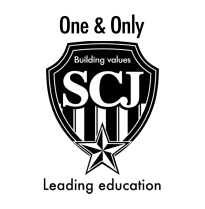 Group No. 4_____________________________________			____________________________________			______________________________________________ Student Teacher               	     				Master Teacher  						Teaching Practice Teacher																COMPETENCIESLEARNING SEQUENCEACHIEVEMENT INDICATORIdentifies family members in a list of words in a variety of class activities.KEY VOCABULARYMomDadBrotherSisterBabyWarm Up: Watch a video, sing and follow the mimics of the video. (3 minutes) Presentation: Search the family members around the classroom. (4 minutes)Controlled Practice: Pick up flashcards with a member of the family and they recognize which member it is.  ( 5 minutes)Semi-Controlled Practice: Paste the photos of their family members in the correct way on a tree. (8 minutes)Free Practice:  Draw their family in a sheet of paper. (8 minutes)Wrap Up: Play the role of each family member. (7 minutes) Draw and paint their family members.RESOURCESVideohttps://www.youtube.com/watch?v=YJyNoFkud6g&index=8&list=RD3xqqj9o7TgAFlashcards Posters